АДМИНИСТРАЦИЯ НОВОТИТАРОВСКОГОСЕЛЬСКОГО ПОСЕЛЕНИЯ ДИНСКОГО РАЙОНАПОСТАНОВЛЕНИЕот 16.02.2018                             ст.Новотитаровская                                     № 67О внесении изменений в постановление администрации Новотитаровского сельского поселения Динского района от 14.02.2018 № 63 «О назначении голосования по отбору общественных территорий, подлежащих благоустройству в первоочередном порядке»В соответствии Федеральным законом от 06.10.2003 № 131-ФЗ «Об общих принципах организации местного самоуправления в Российской Федерации», Постановлением Правительства Российской Федерации от 10.02.2017 № 169 «Об утверждении Правил предоставления и распределения субсидий из федерального бюджета бюджетам субъектов Российской Федерации на поддержку государственных программ субъектов Российской Федерации и муниципальных программ формирования современной городской среды», Решением Совета Новотитаровского сельского поселения Динского района от 28.12.2017 № 198-47/03 «Об утверждении порядка организации и проведения голосования по отбору общественных территорий, подлежащих благоустройству в первоочередном порядке», согласно протокола № 3 от 12.02.2018 Заседания общественной комиссии для осуществления контроля и координации реализации муниципальной программы «Формирование комфортной городской среды на территории Новотитаровского сельского поселения на 2018-2022 годы» в целях реализации мероприятий по благоустройству территории Новотитаровского сельского поселения Динского района, постановляю:Внести в постановление администрации Новотитаровского сельского поселения Динского района от 14.02.2018 № 63 «О назначении голосования по отбору общественных территорий, подлежащих благоустройству в первоочередном порядке» следующие изменения:1) Изложить пункт 2 в следующей редакции:«2. Определить, что голосование будет осуществляться в специально отведенных местах для голосования по отбору общественных территорий, подлежащих благоустройству в первоочередном порядке, в соответствии с приложением № 1 к настоящему постановлению.»2) Изложить пункт 4 в следующей редакции:«4. Общественной комиссии не позднее 23 февраля 2018 года создать и утвердить состав территориальной комиссии для каждого счетного участка, назначить ее председателя и секретаря, определить порядок ее деятельности.»2. Опубликовать настоящее постановление в средствах массовой информации, а также на официальном сайте администрации http://www.novotitarovskaya.info в информационно-телекоммуникационной сети «Интернет».3. Контроль за выполнением настоящего постановления возложить на начальника отдела ЖКХ, транспорта, малого и среднего бизнеса администрации Новотитаровского сельского поселения Динского района (Капралев).4. Настоящее постановление вступает в силу со дня его официального опубликования и подлежит размещению на официальном сайте администрации http://www.novotitarovskaya.info в информационно-телекоммуникационной сети «Интернет».Глава Новотитаровского сельского поселения                                                                          С.К. Кошман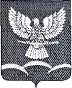 